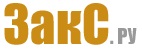 Стоимость предоставления услуг информационно-новостного портала ЗакС.ру по размещению материалов предвыборной агитации:На выборах Президента Российской Федерации, назначенных на 17 марта 2024 года Публикации текстовых материалов (с соответствующей маркировкой):Анонс публикации на главной странице сайта:Вынос анонса публикации в ТОП-4 новостей, с закреплением на 1 сутки – 20 000 руб.Вынос анонса публикации в ТОП рубрики, с закреплением на 1 сутки – 10 000 руб.Размещение баннеров (с соответствующей маркировкой):*До 3-х баннеров в ротации, наценка за статическое размещение 100%.Стоимость указана без учета НДС (20%).Оказание услуг для целей предвыборной агитации производится на основании договора с ООО «Медиа.С-Пб». Размещение материалов предвыборной агитации производится после заключения договора и 100% предоплаты. Публикация источника финансирования ОБЯЗАТЕЛЬНА.Объем материала Стоимость размещения, руб.До 2 000 знаков (с пробелами)20 000До 4 000 знаков (с пробелами)25 000До 6 000 знаков (с пробелами)35 000До 10 000 знаков (с пробелами)45 000Стоимость дополнительного объема, превышающего лимит в 10 000 знаков4 руб./знакВидео в материале (за 1 видеофайл)10 000Баннер, динамика* (размер баннера в пикселях)Стоимость размещения, руб.Стоимость размещения, руб.Баннер, динамика* (размер баннера в пикселях)7 дней14 днейГлавная страницаНад «шапкой», 100%х90 рх и 320х50 рх 
(для экранов шириной менее 450px)40 00070 000Под ТОП-4 новостей, 930х120 рх и 320х50 рх 
(для экранов шириной менее 450px)35 00060 000Верхний правый (над лентой новостей), 300х300 рх30 00050 000Правый (под лентой новостей), 300х600 рх25 00040 000Под «Материалы по теме», 930х180 рх и 320х50 рх 
(для экранов шириной менее 450px)15 00020 000Внутренние страницыНад «шапкой», 100%х90 рх и 320х50 рх 
(для экранов шириной менее 450px)35 00060 000Под главным меню, 930х120 рх и 320х50 рх 
(для экранов шириной менее 450px)30 00050 000Верхний правый (над лентой новостей), 300х300 рх25 00040 000Правый (под лентой новостей), 300х600 рх25 00040 000Под материалом, 720х180 рх и 320x300 px 
(для экранов шириной менее 900px)15 00025 000Сквозной по всем страницамНад «шапкой», 100%х90 рх и 320х50 рх 
(для экранов шириной менее 450px)60 000100 000Верхний правый (над лентой новостей), 300х300 рх50 00080 000Правый (под лентой новостей), 300х600 рх40 00060 000Под «Материалы по теме», 930x180 рх и 320х50 рх 
(для экранов шириной менее 450px)20 00030 000